ALLEGATO 1  PERSONALE DELLA SCUOLA(da conservare agli atti della scuola)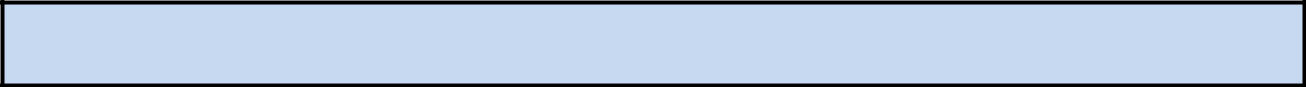 DICHIARAZIONE LIBERATORIA DEI SOGGETTI RAPPRESENTATILiberatoria del soggetto fotografato o ripreso nel videoIo sottoscritto/a 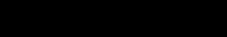 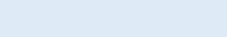 NOME E COGNOME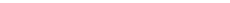 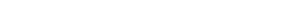 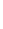 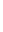 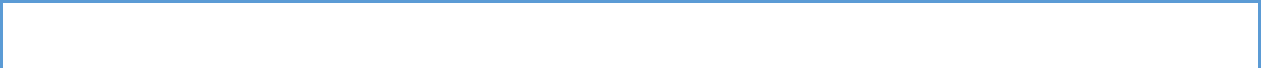 docente dell’Istituto Fare clic qui per immettere testo.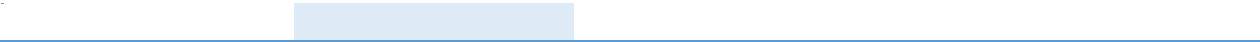 INSERIRE NOME DELLA SCUOLA  per l’iniziativa “Dillo con un fiore”  promosso dall’IIS “V. Floriani” di Vimercate (MB)autorizzo Gli Istituti  e gli altri enti promotori a pubblicare la mia immagine per tutti gli utilizzi collegati alla suddetta iniziativa, senza riconoscimento di alcun corrispettivo.Data: …………………………………………………………Firma*___________________________________ALLEGATO 2 ALUNNI(da conservare agli atti della scuola)DICHIARAZIONE LIBERATORIA DEI SOGGETTI RAPPRESENTATILiberatoria per l’utilizzo delle immagini di minorenni Il/I  sottoscritto/i  (Nome e cognome del/dei genitori e/o tutore/i)1._____________________________________________________________________________2._____________________________________________________________________________1. Nato/a il    /    /      , a                                                                            , in provincia di (     ),2. Nato/a il    /    /      , a                                                                            , in provincia di (     ),1. Residente a                                                                                            , in provincia di (     ),2. Residente a                                                                                            , in provincia di (     ),1. Codice Fiscale Nr.    2. Codice Fiscale Nr. In qualità di esercente/i della potestà genitoriale  del/della minorenne:(Nome e cognome del minore)                                                                                               _Nato/a il    /    /      , a                                                                             , in provincia di (     ),Residente a                                                                                             , in provincia di (     ),per l’iniziativa “Dillo con un fiore”  promosso dall’IIS “V. Floriani” di Vimercate (MB)autorizzanoGli Istituti  e gli altri enti promotori a pubblicare l’immagine  del/della minore   per tutti gli utilizzi collegati alla suddetta iniziativa, senza riconoscimento di alcun corrispettivo affinché il minore di cui sopra partecipi e  venga ritratto, in foto e/o video.Sollevano l’Istituto e gli enti promotori  da ogni responsabilità inerente un uso scorretto dei dati personali forniti e delle foto da parte di terzi.Data: …………………………………………………………Firma*___________________________________Firma*___________________________________Scegliere unScegliere una Fare clic qui per immettere testo.,a Fare clic qui per immettere testo.,a Fare clic qui per immettere testo.,a Fare clic qui per immettere testo.,a Fare clic qui per immettere testo.,il Fare clic qui peril Fare clic qui peril Fare clic qui perelemento.elemento.a Fare clic qui per immettere testo.,a Fare clic qui per immettere testo.,a Fare clic qui per immettere testo.,a Fare clic qui per immettere testo.,a Fare clic qui per immettere testo.,immettere testo.,immettere testo.,immettere testo.,elemento.elemento.immettere testo.,immettere testo.,immettere testo.,NATO/NATALUOGO DI NASCITADATA DI NASCITAresidente a Fare clic qui per immettere testo. provincia (Fare clic qui per immettere testo.),residente a Fare clic qui per immettere testo. provincia (Fare clic qui per immettere testo.),residente a Fare clic qui per immettere testo. provincia (Fare clic qui per immettere testo.),residente a Fare clic qui per immettere testo. provincia (Fare clic qui per immettere testo.),residente a Fare clic qui per immettere testo. provincia (Fare clic qui per immettere testo.),residente a Fare clic qui per immettere testo. provincia (Fare clic qui per immettere testo.),residente a Fare clic qui per immettere testo. provincia (Fare clic qui per immettere testo.),residente a Fare clic qui per immettere testo. provincia (Fare clic qui per immettere testo.),residente a Fare clic qui per immettere testo. provincia (Fare clic qui per immettere testo.),residente a Fare clic qui per immettere testo. provincia (Fare clic qui per immettere testo.),residente a Fare clic qui per immettere testo. provincia (Fare clic qui per immettere testo.),residente a Fare clic qui per immettere testo. provincia (Fare clic qui per immettere testo.),residente a Fare clic qui per immettere testo. provincia (Fare clic qui per immettere testo.),COMUNE DI RESIDENZACOMUNE DI RESIDENZAPROVINCIAPROVINCIAFare clic qui per immettere testo.Fare clic qui per immettere testo.Fare clic qui per immettere testo.Fare clic qui per immettere testo.Fare clic qui per immettere testo.Fare clic qui per immettere testo.Fare clic qui per immettere testo.Fare clic qui per immettere testo.Fare clic qui per immettere testo.Fare clic qui per immettere testo.Fare clic qui per immettere testo.Fare clic qui per immettere testo.Fare clic qui per immettere testo.INDIRIZZOTELEFONOTELEFONO